PHÒNG GIÁO DỤC VÀ ĐÀO TẠO	ĐỀ KIỂM TRA GIỮA HỌC KỲ I QUẬN TÂY HỒ		NĂM HỌC 2022- 2023MÔN TOÁN LỚP 8(Thời gian làm bài: 90 phút, không kể thời gian giao đề)Câu 1 (2,0 điểm). Thực hiện phép tính:a) 3x2y(2x2 – 3y + xy) + 9x2y2 – 3x3y2b) (15x2y2 + 20x4y – 5xy4) : 5xyCâu 2 (2,0 điểm). Phân tích đa thức thành nhân tử: a) 3x(y – 2) – 2y + 4b) x3 – x2 – 30xCâu 3 (2,0 điểm). Tìm x biết:a) (x + 2)(x – 5) – (x – 3)2 = – 7b) 25x2 – 4 – 3(5x – 2)2 = 0Câu 4 (3,5 điểm).Cho tam giác ABC nhọn. Gọi E và F lần lượt là trung điểm của AC và AB.Chứng minh tứ giác BFEC là hình thang.Gọi BE và CF cắt nhau tại G. M và N lần lượt là trung điểm của BG và CG. Tứ giác EFMN là hình gì ? Vì sao ?Lấy điểm P đối xứng B qua E, điểm Q đối xứng với C qua F. Chứng minh P và Q đối xứng nhau qua A và PQ = 4EF.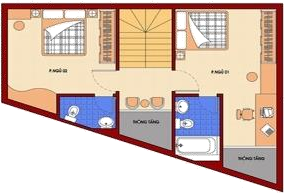 Câu 5 (0,5 điểm). Tìm giá trị nhỏ nhất của biểu thứcA  5x2  20 y2  4xy  4x  8y  2024................................................................Hết...................................................................Giáo viên coi thi không giải thích gì thêmHọ và tên học sinh: .............................................Lớp:..............Trường: .........................PHÒNG GIÁO DỤC VÀ ĐÀO TẠO	HƯỚNG DẪN CHẤM THI GIỮA HỌC KỲ I QUẬN TÂY HỒ		Năm học: 2022 – 2023MÔN TOÁN LỚP 8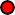 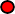 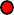 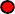 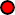 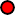 2) Hình bên là bản vẽ thiết kế tầng trệt của một ngôi nhà. Biết AB  BC, CD  BC và AB = 4m, CD = 7m, AD = 11m. Em hãy tính độ dài đoạn thẳng BC (kết quả làm tròn đến chữ số thập phân thứ nhất).B	C4m7mA11mDCÂUCÂUĐÁP ÁNĐIỂMa3x2y(2x2 – 3y + xy) + 9x2y2 – 3x3y21= 6x4y – 9x2y2 + 3x3y2 + 9x2y2 – 3x3y20,5= 6x4y0,5b(15x2y2 +20x4y – 5xy4) : 5xy= 3xy + 4x3 – y31a3x(y – 2) – 2y + 42= 3x(y - 2) – 2(y - 2)0,5= (y - 2)(3x - 2)0,5bx3 – x2 – 30x= x(x2 – x - 30)0,25= x(x2 + 5x – 6x - 30)0,25= x[(x2 + 5x) – 6(x + 5)]0,25= x(x-6)(x+5)0,25a(x + 2)(x – 5) – (x – 3)2 = – 70,250,250,250,253(x2 – 5x + 2x - 10) – (x2 – 6x + 9) = - 70,250,250,250,25x2 - 3x - 10 - x2 + 6x - 9 – = - 70,250,250,250,253x = 120,250,250,250,25x = 40,250,250,250,25Vậy x = 40,250,250,250,25b25x2 – 4 – 3(5x – 2)2 = 0(5x – 2)(5x + 2) – 3(5x - 2)2 = 00,25(5x - 2)[(5x + 2) –3(5x - 2)] = 00,25(5x - 2)( 5x + 2 - 15x + 6) = 0(5x - 2)(-10x + 8) = 00,25Th1: 5x – 2 = 0  x = 0,4Th2: - 10x + 8 = 0  x = 0,8Vậy x 0, 4;0,80,2541QAPFE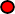 M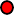 NBCHình vẽ đúng đến câu aHình vẽ đúng đến câu aHình vẽ đúng đến câu aHình vẽ đúng đến câu aHình vẽ đúng đến câu aHình vẽ đúng đến câu aHình vẽ đúng đến câu aHình vẽ đúng đến câu a0,251aChứng minh tứ giác BFEC là hình thang.- Chứng minh EF là đường trung bình của tam giác ABC=> EF // BC=> Tứ giác BFEC là hình thang.Chứng minh tứ giác BFEC là hình thang.- Chứng minh EF là đường trung bình của tam giác ABC=> EF // BC=> Tứ giác BFEC là hình thang.Chứng minh tứ giác BFEC là hình thang.- Chứng minh EF là đường trung bình của tam giác ABC=> EF // BC=> Tứ giác BFEC là hình thang.Chứng minh tứ giác BFEC là hình thang.- Chứng minh EF là đường trung bình của tam giác ABC=> EF // BC=> Tứ giác BFEC là hình thang.Chứng minh tứ giác BFEC là hình thang.- Chứng minh EF là đường trung bình của tam giác ABC=> EF // BC=> Tứ giác BFEC là hình thang.Chứng minh tứ giác BFEC là hình thang.- Chứng minh EF là đường trung bình của tam giác ABC=> EF // BC=> Tứ giác BFEC là hình thang.Chứng minh tứ giác BFEC là hình thang.- Chứng minh EF là đường trung bình của tam giác ABC=> EF // BC=> Tứ giác BFEC là hình thang.Chứng minh tứ giác BFEC là hình thang.- Chứng minh EF là đường trung bình của tam giác ABC=> EF // BC=> Tứ giác BFEC là hình thang.Chứng minh tứ giác BFEC là hình thang.- Chứng minh EF là đường trung bình của tam giác ABC=> EF // BC=> Tứ giác BFEC là hình thang.Chứng minh tứ giác BFEC là hình thang.- Chứng minh EF là đường trung bình của tam giác ABC=> EF // BC=> Tứ giác BFEC là hình thang.Chứng minh tứ giác BFEC là hình thang.- Chứng minh EF là đường trung bình của tam giác ABC=> EF // BC=> Tứ giác BFEC là hình thang.Chứng minh tứ giác BFEC là hình thang.- Chứng minh EF là đường trung bình của tam giác ABC=> EF // BC=> Tứ giác BFEC là hình thang.Chứng minh tứ giác BFEC là hình thang.- Chứng minh EF là đường trung bình của tam giác ABC=> EF // BC=> Tứ giác BFEC là hình thang.Chứng minh tứ giác BFEC là hình thang.- Chứng minh EF là đường trung bình của tam giác ABC=> EF // BC=> Tứ giác BFEC là hình thang.Chứng minh tứ giác BFEC là hình thang.- Chứng minh EF là đường trung bình của tam giác ABC=> EF // BC=> Tứ giác BFEC là hình thang.Chứng minh tứ giác BFEC là hình thang.- Chứng minh EF là đường trung bình của tam giác ABC=> EF // BC=> Tứ giác BFEC là hình thang.0,25Chứng minh tứ giác BFEC là hình thang.- Chứng minh EF là đường trung bình của tam giác ABC=> EF // BC=> Tứ giác BFEC là hình thang.Chứng minh tứ giác BFEC là hình thang.- Chứng minh EF là đường trung bình của tam giác ABC=> EF // BC=> Tứ giác BFEC là hình thang.Chứng minh tứ giác BFEC là hình thang.- Chứng minh EF là đường trung bình của tam giác ABC=> EF // BC=> Tứ giác BFEC là hình thang.Chứng minh tứ giác BFEC là hình thang.- Chứng minh EF là đường trung bình của tam giác ABC=> EF // BC=> Tứ giác BFEC là hình thang.Chứng minh tứ giác BFEC là hình thang.- Chứng minh EF là đường trung bình của tam giác ABC=> EF // BC=> Tứ giác BFEC là hình thang.Chứng minh tứ giác BFEC là hình thang.- Chứng minh EF là đường trung bình của tam giác ABC=> EF // BC=> Tứ giác BFEC là hình thang.Chứng minh tứ giác BFEC là hình thang.- Chứng minh EF là đường trung bình của tam giác ABC=> EF // BC=> Tứ giác BFEC là hình thang.Chứng minh tứ giác BFEC là hình thang.- Chứng minh EF là đường trung bình của tam giác ABC=> EF // BC=> Tứ giác BFEC là hình thang.0,25Chứng minh tứ giác BFEC là hình thang.- Chứng minh EF là đường trung bình của tam giác ABC=> EF // BC=> Tứ giác BFEC là hình thang.Chứng minh tứ giác BFEC là hình thang.- Chứng minh EF là đường trung bình của tam giác ABC=> EF // BC=> Tứ giác BFEC là hình thang.Chứng minh tứ giác BFEC là hình thang.- Chứng minh EF là đường trung bình của tam giác ABC=> EF // BC=> Tứ giác BFEC là hình thang.Chứng minh tứ giác BFEC là hình thang.- Chứng minh EF là đường trung bình của tam giác ABC=> EF // BC=> Tứ giác BFEC là hình thang.Chứng minh tứ giác BFEC là hình thang.- Chứng minh EF là đường trung bình của tam giác ABC=> EF // BC=> Tứ giác BFEC là hình thang.Chứng minh tứ giác BFEC là hình thang.- Chứng minh EF là đường trung bình của tam giác ABC=> EF // BC=> Tứ giác BFEC là hình thang.Chứng minh tứ giác BFEC là hình thang.- Chứng minh EF là đường trung bình của tam giác ABC=> EF // BC=> Tứ giác BFEC là hình thang.Chứng minh tứ giác BFEC là hình thang.- Chứng minh EF là đường trung bình của tam giác ABC=> EF // BC=> Tứ giác BFEC là hình thang.0,251bTứ giác EFMN là hình gì ? Vì sao ?Chứng minh MN là đường trung bình của tam giác GBCChứng minh MN // EFChứng minh MN = EFChứng minh tứ giác EFMN là hình bình hànhTứ giác EFMN là hình gì ? Vì sao ?Chứng minh MN là đường trung bình của tam giác GBCChứng minh MN // EFChứng minh MN = EFChứng minh tứ giác EFMN là hình bình hànhTứ giác EFMN là hình gì ? Vì sao ?Chứng minh MN là đường trung bình của tam giác GBCChứng minh MN // EFChứng minh MN = EFChứng minh tứ giác EFMN là hình bình hànhTứ giác EFMN là hình gì ? Vì sao ?Chứng minh MN là đường trung bình của tam giác GBCChứng minh MN // EFChứng minh MN = EFChứng minh tứ giác EFMN là hình bình hànhTứ giác EFMN là hình gì ? Vì sao ?Chứng minh MN là đường trung bình của tam giác GBCChứng minh MN // EFChứng minh MN = EFChứng minh tứ giác EFMN là hình bình hànhTứ giác EFMN là hình gì ? Vì sao ?Chứng minh MN là đường trung bình của tam giác GBCChứng minh MN // EFChứng minh MN = EFChứng minh tứ giác EFMN là hình bình hànhTứ giác EFMN là hình gì ? Vì sao ?Chứng minh MN là đường trung bình của tam giác GBCChứng minh MN // EFChứng minh MN = EFChứng minh tứ giác EFMN là hình bình hànhTứ giác EFMN là hình gì ? Vì sao ?Chứng minh MN là đường trung bình của tam giác GBCChứng minh MN // EFChứng minh MN = EFChứng minh tứ giác EFMN là hình bình hànhTứ giác EFMN là hình gì ? Vì sao ?Chứng minh MN là đường trung bình của tam giác GBCChứng minh MN // EFChứng minh MN = EFChứng minh tứ giác EFMN là hình bình hànhTứ giác EFMN là hình gì ? Vì sao ?Chứng minh MN là đường trung bình của tam giác GBCChứng minh MN // EFChứng minh MN = EFChứng minh tứ giác EFMN là hình bình hànhTứ giác EFMN là hình gì ? Vì sao ?Chứng minh MN là đường trung bình của tam giác GBCChứng minh MN // EFChứng minh MN = EFChứng minh tứ giác EFMN là hình bình hànhTứ giác EFMN là hình gì ? Vì sao ?Chứng minh MN là đường trung bình của tam giác GBCChứng minh MN // EFChứng minh MN = EFChứng minh tứ giác EFMN là hình bình hànhTứ giác EFMN là hình gì ? Vì sao ?Chứng minh MN là đường trung bình của tam giác GBCChứng minh MN // EFChứng minh MN = EFChứng minh tứ giác EFMN là hình bình hànhTứ giác EFMN là hình gì ? Vì sao ?Chứng minh MN là đường trung bình của tam giác GBCChứng minh MN // EFChứng minh MN = EFChứng minh tứ giác EFMN là hình bình hànhTứ giác EFMN là hình gì ? Vì sao ?Chứng minh MN là đường trung bình của tam giác GBCChứng minh MN // EFChứng minh MN = EFChứng minh tứ giác EFMN là hình bình hànhTứ giác EFMN là hình gì ? Vì sao ?Chứng minh MN là đường trung bình của tam giác GBCChứng minh MN // EFChứng minh MN = EFChứng minh tứ giác EFMN là hình bình hành0,25Tứ giác EFMN là hình gì ? Vì sao ?Chứng minh MN là đường trung bình của tam giác GBCChứng minh MN // EFChứng minh MN = EFChứng minh tứ giác EFMN là hình bình hànhTứ giác EFMN là hình gì ? Vì sao ?Chứng minh MN là đường trung bình của tam giác GBCChứng minh MN // EFChứng minh MN = EFChứng minh tứ giác EFMN là hình bình hànhTứ giác EFMN là hình gì ? Vì sao ?Chứng minh MN là đường trung bình của tam giác GBCChứng minh MN // EFChứng minh MN = EFChứng minh tứ giác EFMN là hình bình hànhTứ giác EFMN là hình gì ? Vì sao ?Chứng minh MN là đường trung bình của tam giác GBCChứng minh MN // EFChứng minh MN = EFChứng minh tứ giác EFMN là hình bình hànhTứ giác EFMN là hình gì ? Vì sao ?Chứng minh MN là đường trung bình của tam giác GBCChứng minh MN // EFChứng minh MN = EFChứng minh tứ giác EFMN là hình bình hànhTứ giác EFMN là hình gì ? Vì sao ?Chứng minh MN là đường trung bình của tam giác GBCChứng minh MN // EFChứng minh MN = EFChứng minh tứ giác EFMN là hình bình hànhTứ giác EFMN là hình gì ? Vì sao ?Chứng minh MN là đường trung bình của tam giác GBCChứng minh MN // EFChứng minh MN = EFChứng minh tứ giác EFMN là hình bình hànhTứ giác EFMN là hình gì ? Vì sao ?Chứng minh MN là đường trung bình của tam giác GBCChứng minh MN // EFChứng minh MN = EFChứng minh tứ giác EFMN là hình bình hành0,25Tứ giác EFMN là hình gì ? Vì sao ?Chứng minh MN là đường trung bình của tam giác GBCChứng minh MN // EFChứng minh MN = EFChứng minh tứ giác EFMN là hình bình hànhTứ giác EFMN là hình gì ? Vì sao ?Chứng minh MN là đường trung bình của tam giác GBCChứng minh MN // EFChứng minh MN = EFChứng minh tứ giác EFMN là hình bình hànhTứ giác EFMN là hình gì ? Vì sao ?Chứng minh MN là đường trung bình của tam giác GBCChứng minh MN // EFChứng minh MN = EFChứng minh tứ giác EFMN là hình bình hànhTứ giác EFMN là hình gì ? Vì sao ?Chứng minh MN là đường trung bình của tam giác GBCChứng minh MN // EFChứng minh MN = EFChứng minh tứ giác EFMN là hình bình hànhTứ giác EFMN là hình gì ? Vì sao ?Chứng minh MN là đường trung bình của tam giác GBCChứng minh MN // EFChứng minh MN = EFChứng minh tứ giác EFMN là hình bình hànhTứ giác EFMN là hình gì ? Vì sao ?Chứng minh MN là đường trung bình của tam giác GBCChứng minh MN // EFChứng minh MN = EFChứng minh tứ giác EFMN là hình bình hànhTứ giác EFMN là hình gì ? Vì sao ?Chứng minh MN là đường trung bình của tam giác GBCChứng minh MN // EFChứng minh MN = EFChứng minh tứ giác EFMN là hình bình hànhTứ giác EFMN là hình gì ? Vì sao ?Chứng minh MN là đường trung bình của tam giác GBCChứng minh MN // EFChứng minh MN = EFChứng minh tứ giác EFMN là hình bình hành0,25Tứ giác EFMN là hình gì ? Vì sao ?Chứng minh MN là đường trung bình của tam giác GBCChứng minh MN // EFChứng minh MN = EFChứng minh tứ giác EFMN là hình bình hànhTứ giác EFMN là hình gì ? Vì sao ?Chứng minh MN là đường trung bình của tam giác GBCChứng minh MN // EFChứng minh MN = EFChứng minh tứ giác EFMN là hình bình hànhTứ giác EFMN là hình gì ? Vì sao ?Chứng minh MN là đường trung bình của tam giác GBCChứng minh MN // EFChứng minh MN = EFChứng minh tứ giác EFMN là hình bình hànhTứ giác EFMN là hình gì ? Vì sao ?Chứng minh MN là đường trung bình của tam giác GBCChứng minh MN // EFChứng minh MN = EFChứng minh tứ giác EFMN là hình bình hànhTứ giác EFMN là hình gì ? Vì sao ?Chứng minh MN là đường trung bình của tam giác GBCChứng minh MN // EFChứng minh MN = EFChứng minh tứ giác EFMN là hình bình hànhTứ giác EFMN là hình gì ? Vì sao ?Chứng minh MN là đường trung bình của tam giác GBCChứng minh MN // EFChứng minh MN = EFChứng minh tứ giác EFMN là hình bình hànhTứ giác EFMN là hình gì ? Vì sao ?Chứng minh MN là đường trung bình của tam giác GBCChứng minh MN // EFChứng minh MN = EFChứng minh tứ giác EFMN là hình bình hànhTứ giác EFMN là hình gì ? Vì sao ?Chứng minh MN là đường trung bình của tam giác GBCChứng minh MN // EFChứng minh MN = EFChứng minh tứ giác EFMN là hình bình hành0,251cChứng minh P và Q đối xứng nhau qua A.Chứng minh BCAQ là hình bình hành => AQ // BC, AQ = BCChứng minh BCPA là hình bình hành => AP // BC. AP = BCChứng minh AQ = APChứng minh P, A, Q thẳng hàngA là trung điểm của PQ.P và Q đối xứng nhau qua A (đpcm1) Ta có PQ = 2BCBC = 2EFPQ = 4EFChứng minh P và Q đối xứng nhau qua A.Chứng minh BCAQ là hình bình hành => AQ // BC, AQ = BCChứng minh BCPA là hình bình hành => AP // BC. AP = BCChứng minh AQ = APChứng minh P, A, Q thẳng hàngA là trung điểm của PQ.P và Q đối xứng nhau qua A (đpcm1) Ta có PQ = 2BCBC = 2EFPQ = 4EFChứng minh P và Q đối xứng nhau qua A.Chứng minh BCAQ là hình bình hành => AQ // BC, AQ = BCChứng minh BCPA là hình bình hành => AP // BC. AP = BCChứng minh AQ = APChứng minh P, A, Q thẳng hàngA là trung điểm của PQ.P và Q đối xứng nhau qua A (đpcm1) Ta có PQ = 2BCBC = 2EFPQ = 4EFChứng minh P và Q đối xứng nhau qua A.Chứng minh BCAQ là hình bình hành => AQ // BC, AQ = BCChứng minh BCPA là hình bình hành => AP // BC. AP = BCChứng minh AQ = APChứng minh P, A, Q thẳng hàngA là trung điểm của PQ.P và Q đối xứng nhau qua A (đpcm1) Ta có PQ = 2BCBC = 2EFPQ = 4EFChứng minh P và Q đối xứng nhau qua A.Chứng minh BCAQ là hình bình hành => AQ // BC, AQ = BCChứng minh BCPA là hình bình hành => AP // BC. AP = BCChứng minh AQ = APChứng minh P, A, Q thẳng hàngA là trung điểm của PQ.P và Q đối xứng nhau qua A (đpcm1) Ta có PQ = 2BCBC = 2EFPQ = 4EFChứng minh P và Q đối xứng nhau qua A.Chứng minh BCAQ là hình bình hành => AQ // BC, AQ = BCChứng minh BCPA là hình bình hành => AP // BC. AP = BCChứng minh AQ = APChứng minh P, A, Q thẳng hàngA là trung điểm của PQ.P và Q đối xứng nhau qua A (đpcm1) Ta có PQ = 2BCBC = 2EFPQ = 4EFChứng minh P và Q đối xứng nhau qua A.Chứng minh BCAQ là hình bình hành => AQ // BC, AQ = BCChứng minh BCPA là hình bình hành => AP // BC. AP = BCChứng minh AQ = APChứng minh P, A, Q thẳng hàngA là trung điểm của PQ.P và Q đối xứng nhau qua A (đpcm1) Ta có PQ = 2BCBC = 2EFPQ = 4EFChứng minh P và Q đối xứng nhau qua A.Chứng minh BCAQ là hình bình hành => AQ // BC, AQ = BCChứng minh BCPA là hình bình hành => AP // BC. AP = BCChứng minh AQ = APChứng minh P, A, Q thẳng hàngA là trung điểm của PQ.P và Q đối xứng nhau qua A (đpcm1) Ta có PQ = 2BCBC = 2EFPQ = 4EFChứng minh P và Q đối xứng nhau qua A.Chứng minh BCAQ là hình bình hành => AQ // BC, AQ = BCChứng minh BCPA là hình bình hành => AP // BC. AP = BCChứng minh AQ = APChứng minh P, A, Q thẳng hàngA là trung điểm của PQ.P và Q đối xứng nhau qua A (đpcm1) Ta có PQ = 2BCBC = 2EFPQ = 4EFChứng minh P và Q đối xứng nhau qua A.Chứng minh BCAQ là hình bình hành => AQ // BC, AQ = BCChứng minh BCPA là hình bình hành => AP // BC. AP = BCChứng minh AQ = APChứng minh P, A, Q thẳng hàngA là trung điểm của PQ.P và Q đối xứng nhau qua A (đpcm1) Ta có PQ = 2BCBC = 2EFPQ = 4EFChứng minh P và Q đối xứng nhau qua A.Chứng minh BCAQ là hình bình hành => AQ // BC, AQ = BCChứng minh BCPA là hình bình hành => AP // BC. AP = BCChứng minh AQ = APChứng minh P, A, Q thẳng hàngA là trung điểm của PQ.P và Q đối xứng nhau qua A (đpcm1) Ta có PQ = 2BCBC = 2EFPQ = 4EFChứng minh P và Q đối xứng nhau qua A.Chứng minh BCAQ là hình bình hành => AQ // BC, AQ = BCChứng minh BCPA là hình bình hành => AP // BC. AP = BCChứng minh AQ = APChứng minh P, A, Q thẳng hàngA là trung điểm của PQ.P và Q đối xứng nhau qua A (đpcm1) Ta có PQ = 2BCBC = 2EFPQ = 4EFChứng minh P và Q đối xứng nhau qua A.Chứng minh BCAQ là hình bình hành => AQ // BC, AQ = BCChứng minh BCPA là hình bình hành => AP // BC. AP = BCChứng minh AQ = APChứng minh P, A, Q thẳng hàngA là trung điểm của PQ.P và Q đối xứng nhau qua A (đpcm1) Ta có PQ = 2BCBC = 2EFPQ = 4EFChứng minh P và Q đối xứng nhau qua A.Chứng minh BCAQ là hình bình hành => AQ // BC, AQ = BCChứng minh BCPA là hình bình hành => AP // BC. AP = BCChứng minh AQ = APChứng minh P, A, Q thẳng hàngA là trung điểm của PQ.P và Q đối xứng nhau qua A (đpcm1) Ta có PQ = 2BCBC = 2EFPQ = 4EFChứng minh P và Q đối xứng nhau qua A.Chứng minh BCAQ là hình bình hành => AQ // BC, AQ = BCChứng minh BCPA là hình bình hành => AP // BC. AP = BCChứng minh AQ = APChứng minh P, A, Q thẳng hàngA là trung điểm của PQ.P và Q đối xứng nhau qua A (đpcm1) Ta có PQ = 2BCBC = 2EFPQ = 4EFChứng minh P và Q đối xứng nhau qua A.Chứng minh BCAQ là hình bình hành => AQ // BC, AQ = BCChứng minh BCPA là hình bình hành => AP // BC. AP = BCChứng minh AQ = APChứng minh P, A, Q thẳng hàngA là trung điểm của PQ.P và Q đối xứng nhau qua A (đpcm1) Ta có PQ = 2BCBC = 2EFPQ = 4EF0,25Chứng minh P và Q đối xứng nhau qua A.Chứng minh BCAQ là hình bình hành => AQ // BC, AQ = BCChứng minh BCPA là hình bình hành => AP // BC. AP = BCChứng minh AQ = APChứng minh P, A, Q thẳng hàngA là trung điểm của PQ.P và Q đối xứng nhau qua A (đpcm1) Ta có PQ = 2BCBC = 2EFPQ = 4EFChứng minh P và Q đối xứng nhau qua A.Chứng minh BCAQ là hình bình hành => AQ // BC, AQ = BCChứng minh BCPA là hình bình hành => AP // BC. AP = BCChứng minh AQ = APChứng minh P, A, Q thẳng hàngA là trung điểm của PQ.P và Q đối xứng nhau qua A (đpcm1) Ta có PQ = 2BCBC = 2EFPQ = 4EFChứng minh P và Q đối xứng nhau qua A.Chứng minh BCAQ là hình bình hành => AQ // BC, AQ = BCChứng minh BCPA là hình bình hành => AP // BC. AP = BCChứng minh AQ = APChứng minh P, A, Q thẳng hàngA là trung điểm của PQ.P và Q đối xứng nhau qua A (đpcm1) Ta có PQ = 2BCBC = 2EFPQ = 4EFChứng minh P và Q đối xứng nhau qua A.Chứng minh BCAQ là hình bình hành => AQ // BC, AQ = BCChứng minh BCPA là hình bình hành => AP // BC. AP = BCChứng minh AQ = APChứng minh P, A, Q thẳng hàngA là trung điểm của PQ.P và Q đối xứng nhau qua A (đpcm1) Ta có PQ = 2BCBC = 2EFPQ = 4EFChứng minh P và Q đối xứng nhau qua A.Chứng minh BCAQ là hình bình hành => AQ // BC, AQ = BCChứng minh BCPA là hình bình hành => AP // BC. AP = BCChứng minh AQ = APChứng minh P, A, Q thẳng hàngA là trung điểm của PQ.P và Q đối xứng nhau qua A (đpcm1) Ta có PQ = 2BCBC = 2EFPQ = 4EFChứng minh P và Q đối xứng nhau qua A.Chứng minh BCAQ là hình bình hành => AQ // BC, AQ = BCChứng minh BCPA là hình bình hành => AP // BC. AP = BCChứng minh AQ = APChứng minh P, A, Q thẳng hàngA là trung điểm của PQ.P và Q đối xứng nhau qua A (đpcm1) Ta có PQ = 2BCBC = 2EFPQ = 4EFChứng minh P và Q đối xứng nhau qua A.Chứng minh BCAQ là hình bình hành => AQ // BC, AQ = BCChứng minh BCPA là hình bình hành => AP // BC. AP = BCChứng minh AQ = APChứng minh P, A, Q thẳng hàngA là trung điểm của PQ.P và Q đối xứng nhau qua A (đpcm1) Ta có PQ = 2BCBC = 2EFPQ = 4EFChứng minh P và Q đối xứng nhau qua A.Chứng minh BCAQ là hình bình hành => AQ // BC, AQ = BCChứng minh BCPA là hình bình hành => AP // BC. AP = BCChứng minh AQ = APChứng minh P, A, Q thẳng hàngA là trung điểm của PQ.P và Q đối xứng nhau qua A (đpcm1) Ta có PQ = 2BCBC = 2EFPQ = 4EF0,25Chứng minh P và Q đối xứng nhau qua A.Chứng minh BCAQ là hình bình hành => AQ // BC, AQ = BCChứng minh BCPA là hình bình hành => AP // BC. AP = BCChứng minh AQ = APChứng minh P, A, Q thẳng hàngA là trung điểm của PQ.P và Q đối xứng nhau qua A (đpcm1) Ta có PQ = 2BCBC = 2EFPQ = 4EFChứng minh P và Q đối xứng nhau qua A.Chứng minh BCAQ là hình bình hành => AQ // BC, AQ = BCChứng minh BCPA là hình bình hành => AP // BC. AP = BCChứng minh AQ = APChứng minh P, A, Q thẳng hàngA là trung điểm của PQ.P và Q đối xứng nhau qua A (đpcm1) Ta có PQ = 2BCBC = 2EFPQ = 4EFChứng minh P và Q đối xứng nhau qua A.Chứng minh BCAQ là hình bình hành => AQ // BC, AQ = BCChứng minh BCPA là hình bình hành => AP // BC. AP = BCChứng minh AQ = APChứng minh P, A, Q thẳng hàngA là trung điểm của PQ.P và Q đối xứng nhau qua A (đpcm1) Ta có PQ = 2BCBC = 2EFPQ = 4EFChứng minh P và Q đối xứng nhau qua A.Chứng minh BCAQ là hình bình hành => AQ // BC, AQ = BCChứng minh BCPA là hình bình hành => AP // BC. AP = BCChứng minh AQ = APChứng minh P, A, Q thẳng hàngA là trung điểm của PQ.P và Q đối xứng nhau qua A (đpcm1) Ta có PQ = 2BCBC = 2EFPQ = 4EFChứng minh P và Q đối xứng nhau qua A.Chứng minh BCAQ là hình bình hành => AQ // BC, AQ = BCChứng minh BCPA là hình bình hành => AP // BC. AP = BCChứng minh AQ = APChứng minh P, A, Q thẳng hàngA là trung điểm của PQ.P và Q đối xứng nhau qua A (đpcm1) Ta có PQ = 2BCBC = 2EFPQ = 4EFChứng minh P và Q đối xứng nhau qua A.Chứng minh BCAQ là hình bình hành => AQ // BC, AQ = BCChứng minh BCPA là hình bình hành => AP // BC. AP = BCChứng minh AQ = APChứng minh P, A, Q thẳng hàngA là trung điểm của PQ.P và Q đối xứng nhau qua A (đpcm1) Ta có PQ = 2BCBC = 2EFPQ = 4EFChứng minh P và Q đối xứng nhau qua A.Chứng minh BCAQ là hình bình hành => AQ // BC, AQ = BCChứng minh BCPA là hình bình hành => AP // BC. AP = BCChứng minh AQ = APChứng minh P, A, Q thẳng hàngA là trung điểm của PQ.P và Q đối xứng nhau qua A (đpcm1) Ta có PQ = 2BCBC = 2EFPQ = 4EFChứng minh P và Q đối xứng nhau qua A.Chứng minh BCAQ là hình bình hành => AQ // BC, AQ = BCChứng minh BCPA là hình bình hành => AP // BC. AP = BCChứng minh AQ = APChứng minh P, A, Q thẳng hàngA là trung điểm của PQ.P và Q đối xứng nhau qua A (đpcm1) Ta có PQ = 2BCBC = 2EFPQ = 4EF0,25Chứng minh P và Q đối xứng nhau qua A.Chứng minh BCAQ là hình bình hành => AQ // BC, AQ = BCChứng minh BCPA là hình bình hành => AP // BC. AP = BCChứng minh AQ = APChứng minh P, A, Q thẳng hàngA là trung điểm của PQ.P và Q đối xứng nhau qua A (đpcm1) Ta có PQ = 2BCBC = 2EFPQ = 4EFChứng minh P và Q đối xứng nhau qua A.Chứng minh BCAQ là hình bình hành => AQ // BC, AQ = BCChứng minh BCPA là hình bình hành => AP // BC. AP = BCChứng minh AQ = APChứng minh P, A, Q thẳng hàngA là trung điểm của PQ.P và Q đối xứng nhau qua A (đpcm1) Ta có PQ = 2BCBC = 2EFPQ = 4EFChứng minh P và Q đối xứng nhau qua A.Chứng minh BCAQ là hình bình hành => AQ // BC, AQ = BCChứng minh BCPA là hình bình hành => AP // BC. AP = BCChứng minh AQ = APChứng minh P, A, Q thẳng hàngA là trung điểm của PQ.P và Q đối xứng nhau qua A (đpcm1) Ta có PQ = 2BCBC = 2EFPQ = 4EFChứng minh P và Q đối xứng nhau qua A.Chứng minh BCAQ là hình bình hành => AQ // BC, AQ = BCChứng minh BCPA là hình bình hành => AP // BC. AP = BCChứng minh AQ = APChứng minh P, A, Q thẳng hàngA là trung điểm của PQ.P và Q đối xứng nhau qua A (đpcm1) Ta có PQ = 2BCBC = 2EFPQ = 4EFChứng minh P và Q đối xứng nhau qua A.Chứng minh BCAQ là hình bình hành => AQ // BC, AQ = BCChứng minh BCPA là hình bình hành => AP // BC. AP = BCChứng minh AQ = APChứng minh P, A, Q thẳng hàngA là trung điểm của PQ.P và Q đối xứng nhau qua A (đpcm1) Ta có PQ = 2BCBC = 2EFPQ = 4EFChứng minh P và Q đối xứng nhau qua A.Chứng minh BCAQ là hình bình hành => AQ // BC, AQ = BCChứng minh BCPA là hình bình hành => AP // BC. AP = BCChứng minh AQ = APChứng minh P, A, Q thẳng hàngA là trung điểm của PQ.P và Q đối xứng nhau qua A (đpcm1) Ta có PQ = 2BCBC = 2EFPQ = 4EFChứng minh P và Q đối xứng nhau qua A.Chứng minh BCAQ là hình bình hành => AQ // BC, AQ = BCChứng minh BCPA là hình bình hành => AP // BC. AP = BCChứng minh AQ = APChứng minh P, A, Q thẳng hàngA là trung điểm của PQ.P và Q đối xứng nhau qua A (đpcm1) Ta có PQ = 2BCBC = 2EFPQ = 4EFChứng minh P và Q đối xứng nhau qua A.Chứng minh BCAQ là hình bình hành => AQ // BC, AQ = BCChứng minh BCPA là hình bình hành => AP // BC. AP = BCChứng minh AQ = APChứng minh P, A, Q thẳng hàngA là trung điểm của PQ.P và Q đối xứng nhau qua A (đpcm1) Ta có PQ = 2BCBC = 2EFPQ = 4EF0,252B	CB	CB	CB	CB	CB	CB	CB	CTa có ADCD là hình thang, kẻ đường caoTa có ADCD là hình thang, kẻ đường caoTa có ADCD là hình thang, kẻ đường caoTa có ADCD là hình thang, kẻ đường caoTa có ADCD là hình thang, kẻ đường caoTa có ADCD là hình thang, kẻ đường caoTa có ADCD là hình thang, kẻ đường caoTa có ADCD là hình thang, kẻ đường caoAH, suy ra DH= 3. BC= AHAH, suy ra DH= 3. BC= AHAH, suy ra DH= 3. BC= AHAH, suy ra DH= 3. BC= AHAH, suy ra DH= 3. BC= AHAH, suy ra DH= 3. BC= AHAH, suy ra DH= 3. BC= AHAH, suy ra DH= 3. BC= AH0,25A	HA	HA	HA	HA	HA	HA	HA	HÁp dụng Pi ta go AH2 = 112- 32 = 112Áp dụng Pi ta go AH2 = 112- 32 = 112Áp dụng Pi ta go AH2 = 112- 32 = 112Áp dụng Pi ta go AH2 = 112- 32 = 112Áp dụng Pi ta go AH2 = 112- 32 = 112Áp dụng Pi ta go AH2 = 112- 32 = 112Áp dụng Pi ta go AH2 = 112- 32 = 112Áp dụng Pi ta go AH2 = 112- 32 = 112Suy ra BC=AH 10,6 cmSuy ra BC=AH 10,6 cmSuy ra BC=AH 10,6 cmSuy ra BC=AH 10,6 cmSuy ra BC=AH 10,6 cmSuy ra BC=AH 10,6 cmSuy ra BC=AH 10,6 cmSuy ra BC=AH 10,6 cm0,25DDDDDDDD5A  5x2  20 y2  4xy  4x  8y  2024A  4x2  4x1  16 y2  8y 1  x2  4xy  4 y2  2022A  2x 12   4 y 12    x  2 y2   2022Giải thích A  2022A  5x2  20 y2  4xy  4x  8y  2024A  4x2  4x1  16 y2  8y 1  x2  4xy  4 y2  2022A  2x 12   4 y 12    x  2 y2   2022Giải thích A  2022A  5x2  20 y2  4xy  4x  8y  2024A  4x2  4x1  16 y2  8y 1  x2  4xy  4 y2  2022A  2x 12   4 y 12    x  2 y2   2022Giải thích A  2022A  5x2  20 y2  4xy  4x  8y  2024A  4x2  4x1  16 y2  8y 1  x2  4xy  4 y2  2022A  2x 12   4 y 12    x  2 y2   2022Giải thích A  2022A  5x2  20 y2  4xy  4x  8y  2024A  4x2  4x1  16 y2  8y 1  x2  4xy  4 y2  2022A  2x 12   4 y 12    x  2 y2   2022Giải thích A  2022A  5x2  20 y2  4xy  4x  8y  2024A  4x2  4x1  16 y2  8y 1  x2  4xy  4 y2  2022A  2x 12   4 y 12    x  2 y2   2022Giải thích A  2022A  5x2  20 y2  4xy  4x  8y  2024A  4x2  4x1  16 y2  8y 1  x2  4xy  4 y2  2022A  2x 12   4 y 12    x  2 y2   2022Giải thích A  2022A  5x2  20 y2  4xy  4x  8y  2024A  4x2  4x1  16 y2  8y 1  x2  4xy  4 y2  2022A  2x 12   4 y 12    x  2 y2   2022Giải thích A  20220,25Dấu “=” xảy ra khi x  1 ; y  12	4Giá trị nhỏ nhất của A = 2022 khi x  1 ; y  12	40,25